ПРЕСС-ВЫПУСК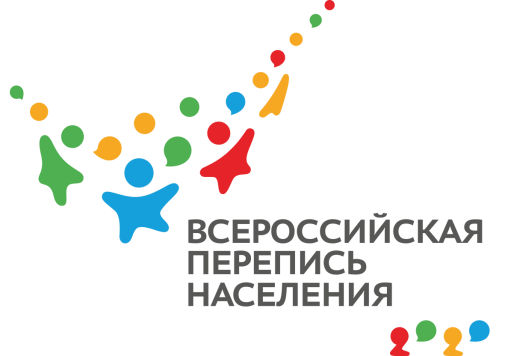 ОБ-83-10/         -ДР от 23.03.2021г.ВПН-2020: БЕЗОПАСНОСТЬ ДАННЫХЧасто респонденты переживают за сохранность тех сведений, которые они сообщают переписчику. Но насколько оправданы эти опасения? В соответствии с законом «О Всероссийской переписи населения», данные заполненных переписных анкет не подлежат разглашению или распространению и используются только для формирования обобщенных статистических списков, а лица, привлечённые к работе с этими данными, несут ответственность за их утрату или несоблюдение конфиденциальности. Все анкеты анонимны, на них нет никаких именных пометок и по ним невозможно отследить респондента — после сохранения данные отправляются на сервера Росстата, и на планшете переписчика никаких сведений не остаётся. Кроме того, планшеты лишены функции «сделать скриншот», поэтому информацию нельзя скопировать и отправить куда-либо ещё. Отвечая на вопросы, утверждённые в переписном листе, жители способствуют составлению наиболее полной картины своей страны на определённый момент времени. После подведения итогов, выраженная в цифрах информация о населении становится общедоступной — она необходима как государственным органам, так и, например, частному бизнесу. Напоминаем, что Всероссийская перепись населения в Республике Крым пройдет с применением IT-технологий в сентябре 2021 года. Любой крымчанин сможет самостоятельно переписаться на портале «Госуслуги», для чего понадобится стандартная или подтвержденная учетная запись. Переписчики с электронными планшетами обойдут квартиры и дома и опросят жителей, не принявших участие в интернет-переписи. Тем, кто уже переписался на портале, достаточно будет показать код подтверждения. Переписчики будут иметь специальную экипировку и удостоверение, действительное при предъявлении паспорта. Кроме того, будет организована работа переписных участков, в том числе в помещениях многофункциональных центров оказания государственных и муниципальных услуг «Мои документы».Ссылка на источник информации обязательна.Руководитель                                                                                          О.И. Балдина